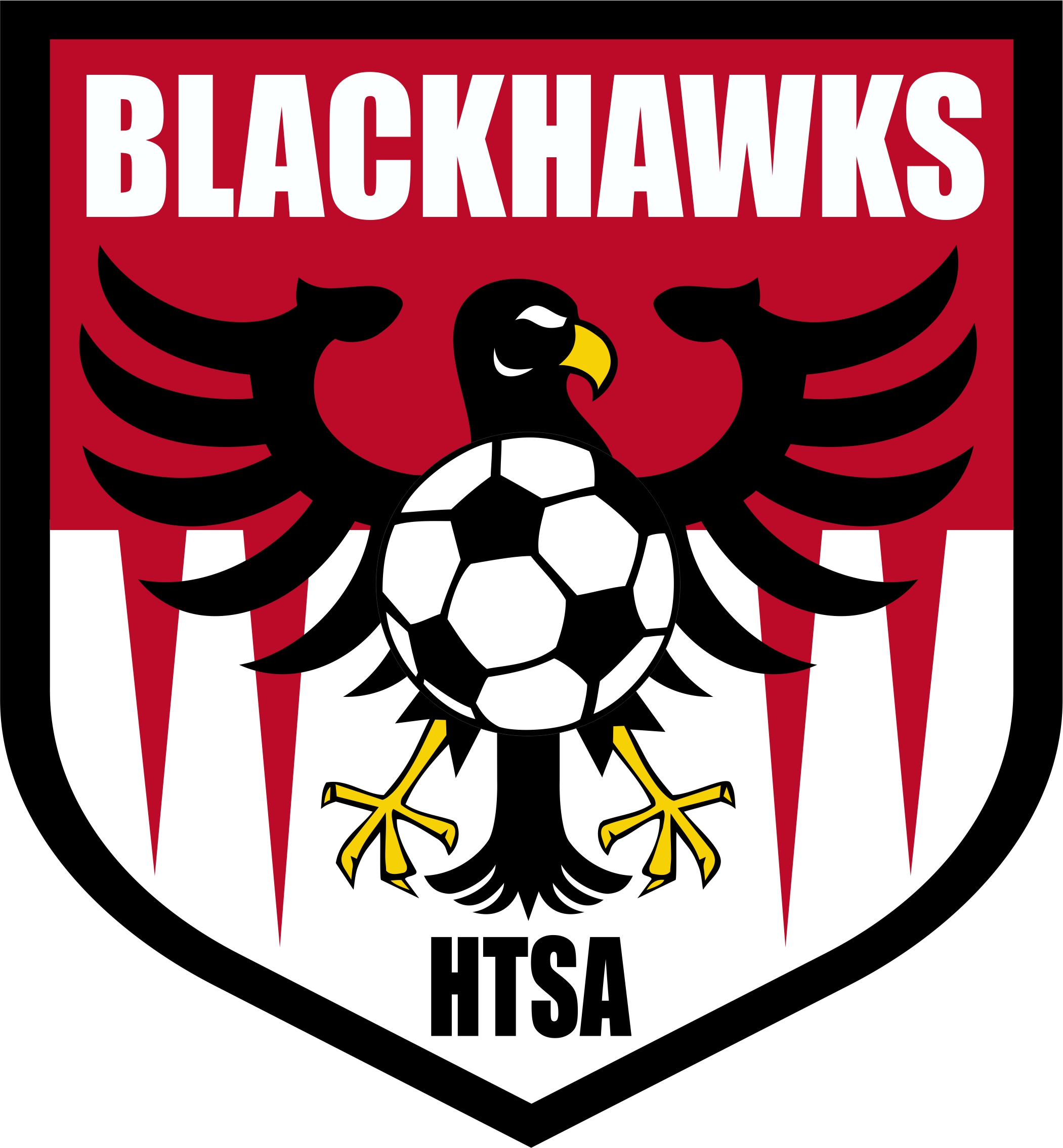 	HTSA would like to thank you for participating with BFC in this year’s soccer season. In an effort to improve our program, we are asking you to fill out this evaluation form on each of your coaches for this past year. All evaluations will be kept confidential.How long have you played with Blackhawks/Ladyhawks (BFC)?_____________________Coach’s Name: ___________________________________________________________Team Name: _____________________________________________________________Please rate the following & add any comment.		Rating Scale – 5 -Excellent; 4 – Very Good; 3 – Good; 2 – Satisfactory; 1 – Poor[   ]	Has activities planned and organized[   ]	Demonstrates sound judgement in preparing/changing strategy.[   ]	Has a master plan for team goals.[   ]	Provides positive feedback to athletes.[   ]	Clearly states goals and objectives.[   ]	Maintains open communication lines.[   ]	Conveys confidence when coaching.[   ]	Is enthusiastic about coaching.[   ]	Shows a genuine concern for the overall well-being of the players.[   ]	Sets a good example for the players to follow.[   ]	Exhibits self-discipline.[   ]	Demonstrates honesty and integrity.[   ]	Conveys a high level of expectations for the players.[   ]	Makes players feel that they are an important part of the team.[   ]	Encourages a maximum effort from each player.[   ]	Utilizes players’ skills effectively.[   ]	Analyzes and corrects skills appropriately.[   ]	Treats players like responsible individuals.[   ]	Maintains team discipline in an appropriate manner.[   ]	Uses evaluation techniques that are fair.[   ]	Please rate the improvement made by your child.[   ]	Please rate your child’s level of satisfaction playing for his team.[   ]	Please rate your satisfaction with the coaching/training received by your player.How would you rate your level of satisfaction with the HTSA/BFC program?[   ]	Highly Satisfied[   ]	Somewhat Satisfied[   ]	Neutral[   ]	Somewhat Dissatisfied[   ]	Highly DissatisfiedComment:How likely is it that you would recommend BFC to a friend?[   ]	Very Likely[   ]	Somewhat Likely[   ]	Neutral	[   ]	Somewhat Unlikely[   ]	Very UnlikelyPlease include any comments to further qualify your evaluation of this coach.Please share what you and your child see as strengths and/or weaknesses of the BFC program.Do you have any suggestions for improving the competitive program?